Publicado en  el 22/10/2015 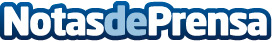 Convenio pionero entre el Consejo Superior de Deportes y LaLiga para ayudar a las FFDDDatos de contacto:Nota de prensa publicada en: https://www.notasdeprensa.es/convenio-pionero-entre-el-consejo-superior-de Categorias: Fútbol Otros deportes http://www.notasdeprensa.es